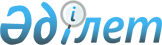 О проекте Указа Президента Республики Казахстан "О внесении изменения в Указ Президента Республики Казахстан от 19 марта 2010 года № 957 "Об утверждении Перечня государственных программ"Постановление Правительства Республики Казахстан от 12 января 2016 года № 6      Правительство Республики Казахстан ПОСТАНОВЛЯЕТ:

      внести на рассмотрение Президента Республики Казахстан проект Указа Президента Республики Казахстан «О внесении изменения в Указ Президента Республики Казахстан от 19 марта 2010 года № 957 «Об утверждении Перечня государственных программ".      Премьер-Министр

      Республики Казахстан                  К.Масимов О внесении изменения в Указ Президента Республики Казахстан

от 19 марта 2010 года № 957 «Об утверждении Перечня

государственных программ»      ПОСТАНОВЛЯЮ:

      1.  Внести в Указ Президента Республики Казахстан от 19 марта 2010 года № 957 «Об утверждении Перечня государственных программ» (САПП Республики Казахстан, 2010 г., № 25-26, ст. 185) следующее изменение:

      Перечень государственных программ, утвержденный вышеназванным Указом, изложить в новой редакции согласно приложению к настоящему Указу.

      2. Настоящий Указ вводится в действие со дня подписания.      Президент

      Республики Казахстан                    Н.НазарбаевПРИЛОЖЕНИЕ      

к Указу Президента 

Республики Казахстан

от « » 201 года № УТВЕРЖДЕН        

Указом Президента    

Республики Казахстан   

от 19 марта 2010 года № 957                  Перечень государственных программ
					© 2012. РГП на ПХВ «Институт законодательства и правовой информации Республики Казахстан» Министерства юстиции Республики Казахстан
				№

п/пНаименованиеГосударственный орган, ответственный за разработкуСрок разработки государственных программСрок реализации государственных программСрок внесения в Администрацию Президента Республики Казахстан1234561.Государственная программа инфраструктурного развития «Нұрлы жол» на 2015-2019 годыМинистерство национальной экономики Республики Казахстандо 2 марта 2015 года2015-2019 годыдо 12 марта 2015 года2.Государственная программа индустриально-инновационного развития Республики Казахстан на 2015-2019 годыМинистерство по инвестициям и развитию Республики Казахстандо 1 июня 2014 года2015-2019 годыдо 1 июля 2014 года3.Государственная программа «Информационный Казахстан - 2020»Министерство по инвестициям и развитию Республики Казахстандо 1 ноября 2012 года2013-2019 годыдо 1 декабря 2012 года4.Государственная программа по противодействию религиозному экстремизму и терроризмуГенеральная прокуратура Республики Казахстандо 1 августа 2013 года2013 -2017 годыдо 1 сентября 2013 года5.Государственная программа развития здравоохранения Республики Казахстан «Денсаулық» на 2016-2019 годыМинистерство здравоохранения и социального развития Республики Казахстандо 15 ноября 2015 года2016-2019 годыдо 31 декабря 2015 года6.Государственная программа развития образования и науки Республики Казахстан на 2016-2019 годыМинистерство образования и науки Республики Казахстандо 10 февраля 2016 года2016-2019 годыдо 1 марта 2016 года7.Государственная программа развития и функционирования языков в Республике КазахстанМинистерство культуры и спорта Республики Казахстандо 1 октября 2010 года2011-2019 годыдо 1 ноября 2010 года8.Государственная программа управления водными ресурсами КазахстанаМинистерство сельского хозяйства Республики Казахстандо 30 октября 2013 года2014-2019 годыдо 31 декабря 2013 года